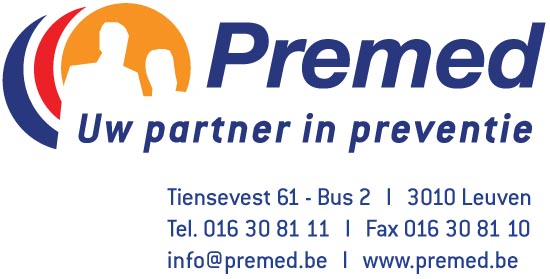 Model re-integratieplan Model van re-integratieplan van de werkgever bij een re-integratietraject van een werknemer: aangepaste of andere arbeid dan het overeengekomen werkKB 28 mei 2003 gezondheidstoezicht werknemers, Art. 73/1 tot 73/11Getekend en aangevuld terug te bezorgen aan Waarinfo@premed.be , Premed, Tiensevest 61/2, 3010 Leuven, Fax: 016 308 110de werknemerWanneerBij een tijdelijke ongeschiktheid (re-integratiebeoordeling beslissing A) binnen de 55 werkdagenBij een definitieve ongeschiktheid (re-integratiebeoordeling beslissing C) binnen de 12 maanden. Datum Datum van opstellen: 	WerkgeverWerkgeversnummer:	Naam:	Adres: 	Vertegenwoordigd door	WerknemerWerknemersnummer :	Naam: 	Geboortedatum:	INSZ nummer (rijksregisternummer): 	Overeengekomen arbeidFunctie: 	Omschrijving van de overeengekomen arbeid: werkzaamheden, taken, van het laatste werk dat de werknemer deed voor de ziektemelding: 	Arbeidsvolume (aantal uur) : 	Arbeidsuurrooster (verdeling werkuren) : 	Externe dienst preventie en bescherming op het werkPremed v.z.w.Tiensevest 61/23010 LeuvenT 016 308 111 – F 016 308 110 - info@premed.beBedrijfsarts die formulier re-integratiebeoordeling heeft getekend: 	Datum ondertekening formulier: 	ZiekenfondsNaam: 	Verbond nummer:	Voorstel van aangepast of ander werkAangepast werk betekent dat de taakinhoud dezelfde is als die van het overeengekomen werk. Ander werk betekent dat de inhoud wel verschilt van die van het overeengekomen werk.Het voorstel betreft aangepast/ander werk (schrappen wat niet past). Naam van het ander werk indien van toepassing: 	Omschrijving van de redelijke aanpassingen van de werkpost:	Termijn werkhervatting:	Plaats van tewerkstelling:	Hulpmiddelen:	Betrokken instanties:	Volume van het werk:	 Uurrooster waaraan de werknemer kan worden tewerkgesteld:	Progressiviteit van de maatregelen:	Aard van de voorgestelde opleiding met het oog op het verwerven van de competenties die moeten toelaten dat de werknemer een aangepast of ander werk kan uitvoeren: 	De geldigheidsduur van het re-integratieplan (in het geval van artikel 73/2, §4, a):	AfsprakenOpmerkingen werknemerHandtekeningenWerkgeverDatum ondertekening:	Handtekening werkgever: 	Werknemer die akkoord gaat met het planDatum van akkoord van de werknemer met het plan: 	Handtekening werknemer:	Werknemer die niet akkoord gaat met het planDatum van niet akkoord van de werknemer met het plan: 	Motivatie van de werknemer voor niet akkoord met het plan:	Handtekening werknemer:	Probleemveld (wat)Oplossing (hoe)Door (wie)Planning (wanneer)